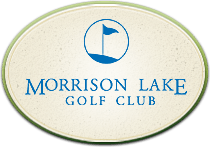 JUNIOR GOLF PROGRAMWhen: Every Wednesday of the summer beginning June 21st from 9:00–11:00 AMCost: $60 Registration and $7 each weekIncludes: Basic Instruction each week and golf. End of season cookout, prizes and Junior League Shirt Participants: Ages 6-14 years oldEnjoy the great outdoors all summer and learn the great game of golf!Last Name:___________________________ First Name:__________________________ Home Address:_____________________________________________________________ City:_______________________________________________ ZIP:_______________________ Home Phone Number:________________________ Alternate Number:___________________ Birth Date:_______________ T-Shirt does your child wear? (Adult Sizes) __________ ****************************************************************************** EMERGENCY CONTACTS: Parent or Guardian:_______________________________ Does Parent/Guardian Golf? Y or N Phone Number (Home):_________________________ (Work):__________________________ Email:______________________________________________________________________ MEDICAL INFORMATION: Doctor:____________________________________________ Dr. Phone:_____________________ AnyAllergies?:________________________________________________________Other Medical Information: ______________________________________________________Parent or Guardian signature required: I certify that I am the child’s parent or guardian and I give him/her permission to participate in the Morrison Lake Junior League. I voluntarily release, waive and relinquish any and all claims I or my child may have against Morrison Lake or any participants in the Junior League. I agree to hold harmless for aforementioned individuals and participants from any and all claims which may result from participation in this program. Signature of Parent or Guardian: ___________________________________________ Date:____________FOUL LANGUAGE OR IMPROPER CONDUCT MAY RESULT IN DISMISSAL FROM LEAGUE OR COURSE